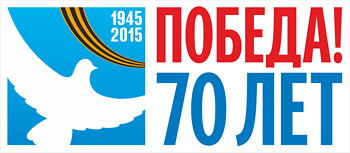 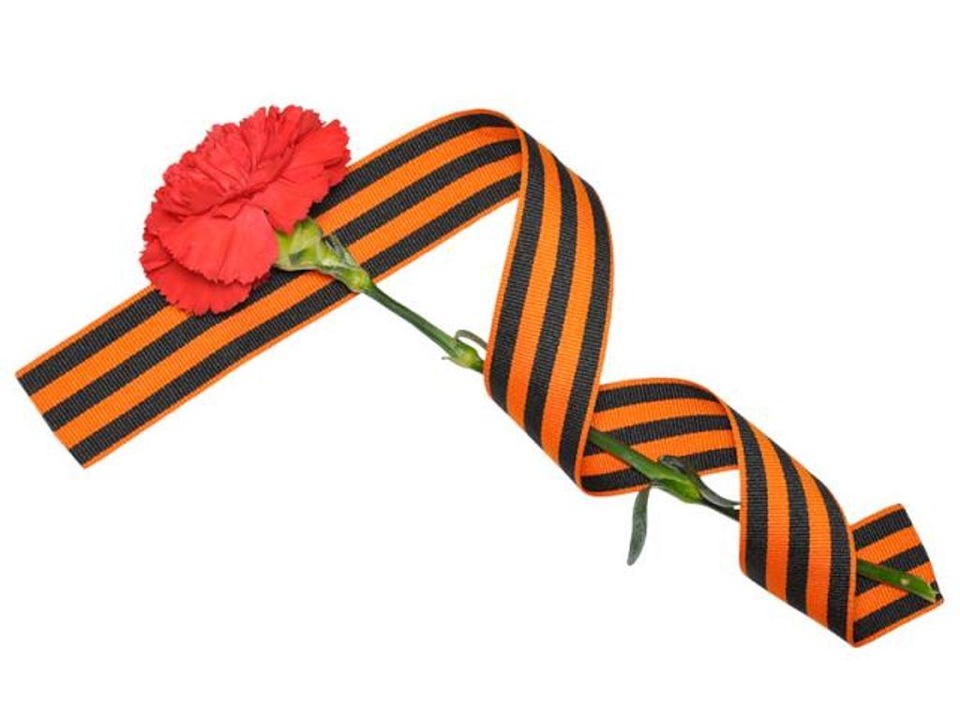 Патриотическая акция «Мы помним…»На территории школы № 32 пос. Красногорский г. Полысаево, находится обелиск землякам, погибшим в годы Великой Отечественной войны. Это единственное памятное место в городе. Ежегодно 8 мая у обелиска проходит митинг, посвященный Дню Победы. В 2015-ый юбилейный для нашей страны год добровольческим центром «Открытые сердца» было решено провести Акцию «Мы помним…», в рамках которой пройдет несколько мероприятий.Цель акции: Сохранение памяти о людях и событиях  Великой Отечественной войны.1. Проинформировать население о мероприятиях Акции.2. Разработать сценарии митинга и концертной программы.3. Провести митинг у обелиска с приглашением ветеранов ВОв, жителей города, учащихся школ города, представителей администрации города, ветеранов шахты «Кузнецкая» и шахты «Сибирская».4. Организовать  концертную программу «Этот День Победы…» с участием творческих коллективов школы.Участники акции: учащиеся и воспитанники дошкольных групп МБОУ «Школа № 32», представители администрации Полысаевского городского округа, ветераны Вов, учащиеся школ города, представители управления образования, родственники погибших в годы войны, жители города, ветераны шахты «Кузнецкая» и шахты «Сибирская».Акция проходит в 4 этапа:1 этап. Почетный караул. В течение всего дня 8 мая учащиеся, прошедшие специальное обучение стоят в почетном карауле у памятника, землякам, погибшим в годы Великой Отечественной войны, по 20 минут каждая пара. 2 этап. Торжественный митинг у обелиска3 этап. Акция «Сирень Победы». В рамках акции совместно с ветеранами будет высажено 30 кустов сирени.4 этап.  Праздничный концерт для жителей города «Этот День победы…»Сценарий торжественного митинга, посвященного 70-летию Великой Победы «Есть память, которой не будет забвенья и слава, которой не будет конца»Звучит музыка военных летПостроение участников торжественного митинга по прилагаемой схеме. Учащиеся, воспитанники дошкольных групп выстраиваются напротив обелиска в 2 шеренги. Ветераны ВОв, представители УО, администрации, городского Совета ветеранов, ветераны шахты «Сибирская» и шахты «Кузнецкая», гости у памятника (рядом с ведущими).Почетный караул несет Вахту Памяти.Музыка стихаетВедущий:  Школа, внимание! Приветствуем гимны Российской Федерации,  Кемеровской области и города Полысаево.Звучат гимны  РФ, Кемеровской области, города ПолысаевоВедущий: Митинг, посвященный 70-летию Победы нашего народа в Великой Отечественной войне, объявляется открытым!Звучат фанфарыУченик 1:   Много лет нашей славной Победе,Снова мирный рассвет, тишина…И неслышно идет по планетеВозвращенная людям весна!Ученик 2:   Позади уже дальние дали, Годы, будто в тумане, видны. И давно уже взрослыми стали Внуки тех, кто вернулся с войны.Ведущий: Вот уже в 70-й раз приходит на нашу Землю особый, великий и священный праздник – День Победы, день, принесший всей стране ощущение свободы, мира и счастья,  день нашей национальной гордости и славы. Этот праздник мы встречаем со слезами на глазах, но с радостью в сердце. Слово для поздравления предоставляется Главе Полысаевского городского округа Валерию Павловичу Зыкову.Выступление Главы городаВедущий: Слово для поздравления предоставляется председателю Совета народных депутатов Полысаевского городского округа Ольге Ивановне Станчевой.Выступление председателя Совета народных депутатовВедущий: Безмерно высокой ценой досталась Великая Победа. Миллионы погибших и пропавших без вести, миллионы искалеченных людских судеб… Великая Отечественная война прошла через каждую семью.  Война принесла горе и тяжкие испытания в каждую семью. Но мужество фронтовиков, стойкость и терпение тех, кто трудился в тылу, небывалое единение в стремлении защитить Отчизну победили врага, преодолели смерть и разрушение. Для нас — сыновей и дочерей, внуков и правнуков солдат Великой Отечественной — нет праздника светлее и нет памяти священнее.Конечно, этот праздник мы не представляем себе без наших героев, которым воздаем низкий поклон.Сегодня на нашем митинге присутствуют  наши дорогие  ветераны. Мы предоставляем слово ветерану Великой Отечественной войны Михаилу Григорьевичу Дрёмину.Выступление ветеранаУченик 3: Победный день! Он и далёк, и близок...
Везде салюты празднично гремят.
Светлеют лица ветеранов от улыбок,
А слёзы заблестят, отводят взгляд.Ученик 4: Четыре долгих и тяжёлых года,
 Стояла насмерть русская земля.
 Отцов, на фронт ушедших, на заводах,
 Сменяли, подрастая, сыновья.Ученик 1: Как мало тех, кто воевал, осталось,
 Тех, кто в тылу вносил в Победу вклад,
 И в чьих сердцах без вида на усталость
 Мы слышим грохот давних канонад.Ученик 2: Мы помним Вас, герои, поимённо.
 И гордо - "ветеранами"- зовём.
 И от потомков всей страны огромной                   За ратный подвигВсе вместе: низкий, Вам, поклон!Ведущий: Кузбасс не знал, как падают бомбы, как рушатся города, не знал ужасов оккупации. Но с первых дней войны по зову Родины кузбассовцы шли на фронт. На ратных полях Великой Отечественной войны сражались более трехсот тысяч наших земляков, в том числе более тысячи полысаевцев. Ученик 3:  Под обелиском павшимНе лежат солдаты:У нас в Сибири не было войны,Но шли на фронтПочти из каждой хатыЗемли Кузнецкой Славные сыны.Ведущий: Наши земляки геройски бились  с врагом под Москвой и Ленинградом, на Дону и за Сталинград, на Днепре в Карпатах, освобождали от фашизма народы Европы. Ценой жизни и тяжелого воинского труда приближали светлый День Победы.Ученик 1: Сколько лет уж прошло, с той поры,
Как горела земля под ногами,
Многих нет ветеранов войны,
Но, мы помним о них, они с нами.Ученик2: И, листая альбомы в семье,
Вдруг заметит нечаянно кто-то,
Притаилась война в уголке,
В пожелтевшем от времени фото.Ученик 3: С фотографий с улыбкой глядят,
Те, кто жизни своей не щадил,
В тех далёких жестоких боях,
От фашистов страну защитил.Ученик 4: Не померкнет их слава в сердцах.
Укрепляется память с годами,
У народа жить будет в веках,
Тот, кто бился жестоко с врагами.Ведущий: В 2010 году после реконструкции в нашем городе был открыт памятник, увековечивший память ста семидесяти одного полысаевца, отдавших свои жизни за свободу и независимость нашей Родины.  Сегодня на памятнике появилась еще одна доска с сорока двумя фамилиями.  Я предоставляю слово директору нашей школы Вере Валериевне Пермяковой.Выступление директора школыВедущий: Незабываем подвиг кузбассовцев! Имена многих из них золотыми буквами вписаны в героическую летопись  российского народа. Мы предоставляем слово Юрию Ивановичу Загорулько, внуку Болтенко Андрея Ивановича, который без вести пропал в годы войны.Выступление Загорулько Ю.И.Ученик 1: Возложите на землю венки                  Есть такой человечий обычай -  В память воинов павших в огне  Возложите на землю венки.Звучит песня Френкеля «Журавли» (фоном)Ведущий:    Школа! Равняйсь! Смирно! К торжественному  возложению гирлянды Памяти к обелиску приступить!Учащиеся школы  идут  к  обелиску с гирляндой и возлагают её.Ученик 1:   Душа от боли как в огне, Сердца наполнены тоскою и печалью Помянем павших на войне Минутой скорбного молчанья.Ведущий: В память о подвиге наших земляков, павших в годы Великой Отечественной войны объявляется минута молчания!Минута молчания. Звучит метроном.  Звучит мелодияУчастники митинга возлагают цветы к обелиску землякам, павшим в годы войны.Ученик 2:  Поклонимся великим тем годам,Тем славным командирам и бойцамИ маршалам страны, и рядовым,Поклонимся и мёртвым, и живым,Всем тем, которых забывать нельзя.Поклонимся, поклонимся, друзья.Всем миром, всем народом, всей землёйПоклонимся за тот великий бой.Ученик 3:   9 мая – каждый, кто слышит эти слова, чувствует, как по его душе пробегает мелкая дрожь, по тем, кто ушёл, по тем, кто дал нам возможность жить так, как мы живём сейчас. Спасибо им за это, большое, человеческое спасибо.Ученик 4: Дорогие ветераны! Никакими словами нельзя передать нашу гордость и восхищение вами. Вы — наше бесценное достояние, в вас — наша сила и вера. Ведущий:   Торжественный митинг, посвященный 70-летию Великой Победы, объявляется закрытым. Уважаемые ветераны, гости, приглашаем Вас принять участие в акции «Сирень Победы», а затем всех вас ждем на праздничном концерте «Этот День Победы…».Сценарий концертной программы «Этот день Победы…»,посвященный 70-летию Великой ПобедыКонцертная программа проходит у обелиска землякам, погибшим в годы Великой отечественной войны     Ведущий: Победа!Славный сорок пятый! Друзья, оглянемся назад! Из сорок первого ребята Сегодня с нами говорят. Мы слышим их. Они нам близки Своим наследием прямым. Они для нас — не обелиски, Они — сегодняшние мы.  В те горестные годы войны дети быстро повзрослели. В тяжкое для страны время, они в свои 10-14 лет, старались ни в чем не уступать взрослым. Звучит песня «Песня о маленьком трубаче» в исполнении учащихся 5-го классаГолос: Письма треугольные с фронта. Они – единственная связующая нить между родными. Выходит старшеклассница в военной форме, присаживается на пенёк,  начинает писать письмо.Здравствуй,  дорогая  мама!    Пишет тебе твоя дочь Настюша. За  меня  ты  не  волнуйсяИ  горячих  слез  не  лей.Перебьем врагов  немецкихИ  вернусь  к  тебе  домой.Жди  меня,  вернусь  весной,Под  цветущею  сиренью  Мы  обнимемся  с  тобой.Будем  долгими  ночамиРазговаривать  с тобой.Нам  никто  не  помешает,Не  нарушит наш  покой.Звучит песня «Баллада о войне» в исполнении Казанцевой АлиныПоявляется старшеклассник в военной форме, достает из кармана треугольное письмо, разворачивает его и начинает читать… Голос девушки: «Сашка, любимый, здравствуй! Сегодня 21 июня 1942 года. Ровно год после нашего выпускного вечера. Как же это давно было… Ровно год… И ровно год идёт война. Наши почти уже все на фронте, даже девчонки. Я не знаю, писали тебе или нет, Маша погибла. В это невозможно поверить, её убили. Пятерых наших ребят уже нет в живых, а войне ещё не видно конца. Как подумаю, что для Володьки, Маши, Лидочки, Антона, Сергея уже никогда и ничего не будет, становится страшно. Никогда и ничего…Береги себя. За меня не волнуйся, у меня всё в порядке. Извини, больше писать не могу, привезли новых раненных. Жду твоего письма. Твоя Таня». Звучит песня  «Ты слышишь…»+танцевальная композицияЗвучит песня  «Я не была в то утро у Рейхстага» в исполнении Ивченко ДарьиПоявляется мальчик с девочкой с воздушными шариками в рукахМальчик: Хотел бы я, чтоб на планете,
                   Хранили мир и тишину,
                   Чтобы потомки, наши дети,
                    Не знали никогда войну.Девочка:  Мы учимся в школе,
                  Растим тополя,
                  Мы любим походы
                  Леса и поля.Вместе:   Нам в жизни открыты любые пути,
       Под небом спокойным хотим мы расти.Звучит песня «Я хочу, чтобы не было больше войны» в исполнении Грачевой ДарьиВедущий: Все дальше и дальше от нас 9 Мая 1945 года — день, определивший судьбу мира. День славы и гордости — за нашу страну, наш великий народ, победивший фашизм. Сколько бы времени ни прошло, мы никогда не забудем беспримерного подвига наших дедов и прадедов, кровью отстоявших свободу и независимость Родины.Звучит песня «О той весне» в исполнении учащихся 7-го классаВедущий:   Гремит оркестр в честь победы,
Смотря истории тетрадь.
О том, как воевали деды,
Страну пытаясь удержать.

И подвиг их незабываем,
Солдат, ефрейтор, командир…,
Давайте в этот день друг другу пожелаем,
Не растерять с таким трудом добытый мир.Звучит песня «День Победы» в исполнении учащихся 6-а класса.Ведущий: От всей души мы поздравляем Вас всех с Днем Великой победы. В этот день Желаем Вам побед по жизни, счастья и успеха. С праздником!!!